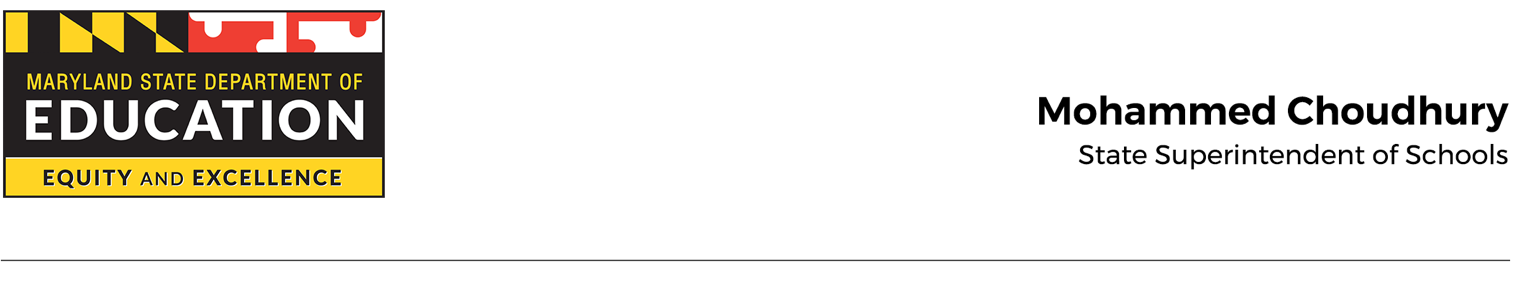 Đạo Luật Kế Hoạch Cứu Trợ Người Dân Hoa Kỳ (ARP) năm 2021 Trợ Cấp Bình Ổn Dịch Vụ Chăm Sóc Trẻ Em Câu Hỏi Thường Gặp (FAQ)(tính đến ngày 7/8/2021)H:	Đối tượng nào có đủ điều kiện để nộp đơn xin Trợ Cấp Bình Ổn Dịch Vụ Chăm Sóc Trẻ Em?Đ:	Các nhà cung cấp dịch vụ chăm sóc trẻ em được Sở Giáo Dục Tiểu Bang Maryland cấp phép muộn nhất là vào ngày 03/11/2021 theo yêu cầu của Quốc Hội, đủ điều kiện nhận trợ cấp nếu:Công khai và có sẵn khoản trợ cấp, nhằm cung cấp các dịch vụ chăm sóc trẻ em vào ngày nộp đơn đăng ký, hoặcTạm thời đóng cửa vào ngày nộp đơn đăng ký vì lý do sức khỏe cộng đồng, khó khăn tài chính hoặc lý do khác liên quan đến tình trạng y tế công cộng khẩn cấp do đại dịch COVID-19 gây ra, nhưng các nhà cung cấp cần có cam kết sẽ mở trở lại để cung cấp dịch vụ chăm sóc trẻ em muộn nhất vào ngày 9/6/2021.H:	Trang tính mẫu đơn nộp có sẵn trong các ngôn ngữ khác không?Đ:	Mẫu đơn nộp này có sẵn bằng tiếng Amharic, tiếng Ả Rập, tiếng Trung, tiếng Pháp, tiếng Hàn, tiếng Nga, tiếng Tây Ban Nha, tiếng Tagalog, tiếng Việt và tiếng Yoruba.  Nếu quý vị cần một ngôn ngữ khác, hãy gửi yêu cầu bằng ngôn đó cho chúng tôi tại childcaregrants.msde@maryland.gov. Vui lòng sử dụng ngôn ngữ ưa thích của quý vị khi điền câu trả lời vào trang tính để hoàn thành đơn đăng ký trực tuyến bằng tiếng Anh bằng cách đối chiếu các câu trả lời được đánh số.H: 	Quy mô của các khoản trợ cấp là bao nhiêu?Đ:	Mỗi nhà cung cấp sẽ có các khoản trợ cấp khác nhau.  Các khoản trợ cấp sẽ được tính toán với giá trị tương đương 15.000 đô la và 300 đô la cho mỗi suất được cấp phép. Cách tính này có thể hữu ích khi xác định phương thức phân bổ tiền cho các nhà cung cấp.H:	Khi nào hết hạn nộp đơn xin trợ cấp?Đ:	Đơn xin trợ cấp sẽ hết hạn vào lúc 4:00 chiều theo múi giờ miền Đông ngày 8/6/2021. H:	Thời hạn tài trợ là bao lâu?Đ:	Thời gian tài trợ từ ngày 9/6/2021 đến ngày 3/6/2022. Khoản trợ cấp phải được giải ngân trước ngày 3/6/2022.H:	Đây có phải là khoản tài trợ duy nhất từ nguồn tài trợ của Đạo luật ARP 2021 không?Đ:	Không, chúng tôi sẽ xem xét cung cấp thêm các gói tài trợ trong tương lai.H:	Tôi có cần phải gửi biểu mẫu Xác minh Mở lại dịch vụ Chăm sóc Trẻ em cho chuyên gia cấp phép của tôi? Đ:	Có, quý vị cần cung cấp biểu mẫu Xác minh Mở lại (VOR) dịch vụ Chăm sóc Trẻ em đã được phê duyệt trong hồ sơ gửi cho chuyên gia cấp phép của quý vị trước khi nộp đơn đăng ký.  Các chương trình có thể xác minh rằng họ có VOR trong hồ sơ bằng cách định vị thông tin của họ trong danh sách Trang web Điều hành, https://earlychildhood.marylandpublicschools.org/system/files/filedepot/3/license_child_care_lcc_20.xlsx. H:	Tôi có cần nộp bản sao giấy phép chăm sóc trẻ em cùng với đơn xin tài trợ không? Đ:	Có, giấy phép của quý vị rất cần thiết để đẩy nhanh quá trình xử lý việc tài trợ và xác thực tính chính xác của khoản thanh toán. Chúng tôi sẽ không xử lý các đơn xin tài trợ không đính kèm bản sao giấy phép của nhà cung cấp.H:  	Nếu tôi mở cửa để phục vụ các gia đình với tư cách là nhà cung cấp Dịch vụ Chăm sóc Trẻ em Nhân sự Cơ bản (EPCC), tôi có cần gửi biểu mẫu Xác minh Mở lại dịch vụ Chăm sóc Trẻ em không? Đ: 	Không. Hình thức EPCC vốn đã có vai trò như đơn xin mở cửa trở lại của quý vị. Nếu quý vị là nhà cung cấp dịch vụ EPPC, quý vị không cần phải gửi Đơn xác minh Mở lại dịch vụ Chăm sóc trẻ em.  H:	Tôi có phải cung cấp biên lai hoặc tài liệu liên quan đến việc chi tiêu khoản trợ cấp không?Đ:	Các quy định iên bang yêu cầu tất cả những đối tượng nhận quỹ liên bang phải giữ các chứng từ tài chính trong vòng 5 năm. Quý vị sẽ chỉ cần xuất trình biên lai nếu chương trình của quý vị được chọn để kiểm toán nhằm cung cấp bằng chứng về các khoản chi tiêu, như đã nêu trong khoản trợ cấp của bạn. Vui lòng tiếp tục xác minh chi phí trong tối đa năm năm trong trường hợp chương trình của bạn được chọn ngẫu nhiên để kiểm tra.	H: 	Làm cách nào tôi có thể đăng ký hình thức gửi tiền trực tiếp để nhận khoản thanh toán nhanh hơn?Đ:	Chúng tôi thông báo trên các trang báo về việc chuyển phát thư đã bị trì hoãn, đặc biệt là ở các vùng nông thôn. Để nhanh chóng nhận được tiền tài trợ, vui lòng đăng ký hình thức gửi tiền trực tiếp qua biểu mẫu này và làm theo hướng dẫn: 	https://marylandtaxes.gov/forms/state-accounting/static-files/GADX10Form.pdf            Vui lòng điền đầy đủ tất cả các mục của Mẫu Đăng ký này và đính kèm chi phiếu khống HOẶC thư có chữ ký của đại diện ngân hàng của quý vị, xác nhận tên tài khoản, số tài khoản và số định tuyến ABA cho các khoản thanh toán ACH. Séc khởi động hoặc séc kiểm tra KHÔNG được chấp nhận. Thẻ tín dụng trực tuyến KHÔNG đủ điều kiện để thực việc chuyển khoản ACH. Nếu quý vị muốn nhận khoản trợ cấp nhanh hơn, vui lòng điền đầy đủ biểu mẫu gửi tiền trực tiếp và gửi đến Trưởng ban tài chính của Maryland như đã mô tả trong biểu mẫu https://marylandtaxes.gov/forms/state-accounting/static-files/GADX10Form.pdf KHÔNG GỬI BIỂU MẪU GỬI TIỀN TRỰC TIẾP ĐẾN MSDE.H:	Tôi có cần gửi tờ khai W-9 không?Đ:	Người nhận tài trợ cần phải có tờ khai W-9 trong hồ sơ để nhận được khoản trợ cấp. Nếu quý vị chưa hoàn thành tờ khai W-9 xin trợ cấp cứu trợ đại dịch hoặc nhận các khoản thanh toán khác từ MSDE, vui lòng tải xuống biểu mẫu này https://www.irs.gov/pub/irs-pdf/fw9.pdf và gửi đến childcaregrants@maryland.gov. Nếu quý vị đã nhận được khoản trợ cấp chăm sóc trẻ em trong bối cảnh đại dịch từ tháng 5 đến tháng 6, 2021, quý vị không cần gửi tờ khai W-9 vì chúng tôi đã lưu thông tin này vào hồ sơ.H: 	Các khoản tiền trợ cấp tôi nhận được có bị trừ vào bất kỳ khoản thuế nào trước đây tôi nợ Bang Maryland hoặc IRS không?Đ: 	Hệ thống kế toán của chúng tôi liên kết với nhiều hệ thống khác, do đó bất kỳ khoản nợ nào với tiểu bang Maryland cũng sẽ bị "trừ vào" hoặc thu lại từ khoản thanh toán tiền trợ cấp cho bên cung cấp dịch vụ chăm sóc trẻ em; TUY NHIÊN, chúng tôi sẽ công bố số tiền trợ cấp bị bù trừ vào khoản nợ thuế của tiểu bang vào ngày hôm sau thông qua quy trình thanh toán mà chúng tôi đã thực hiện cho các tài khoản này. Các nhà cung cấp còn nợ thuế thu nhập của Tiểu bang Maryland không cần liên hệ với chúng tôi - hệ thống của chúng tôi sẽ tự động chuyển khoản thanh toán vào tài khoản của quý vị. Nếu quý vị nợ tiền liên bang, chẳng hạn như thuế do IRS, quý vị cần liên hệ với cơ quan liên bang đó để giải quyết trách nhiệm theo liên bang đó.H:  	Khi tôi nhận biểu mẫu 1099 cho khoản cứu trợ đại dịch, tôi có cần phải trả thuế không?Đ: 	Có, quý vị sẽ nhận được biểu mẫu 1099 cho các khoản tài trợ cứu trợ đại dịch từ Văn phòng Trưởng ban tài chính. Các nhà cung cấp dịch vụ chăm sóc trẻ em có nghĩa vụ phải báo cáo khoản trợ cấp giá trị trên 600 đô la qua Biểu mẫu 1099-G. Do đó, quý vị cần phải nộp biểu mẫu 1099-G để tránh bị phạt do không nộp (theo Mục 6721 Bộ luật Thuế vụ) hoặc không cung cấp đủ chứng từ (§6722).Q:  	Đơn vị của tôi có nhiều cơ sở; tôi có cần phải hoàn thành đơn đăng ký cho từng cơ sở không?Đ: 	Có, một đơn đăng ký phải chỉ được áp dụng cho một cơ sở. Mỗi địa điểm mở và hoạt động đều phải đủ điều kiện để được nhận tài trợ. Nếu chương trình có số giấy phép, quý vị sẽ cần phải gửi đơn đăng ký riêng biệt và hoàn chỉnh cho mỗi chương trình.H:  	ID nhà cung cấp của tôi là gì?Đ: 	ID Nhà cung cấp của quý vị có trên báo cáo kiểm tra của quý vị. Không ghi mã số an sinh xã hội của quý vị vào tờ đơn xin. Chúng tôi không thu thập số an sinh xã hội trong đơn xin trợ cấp.  Chúng tôi cũng không thu thập ngày sinh.H:  	Tôi liên tục nhận gặp phải lỗi khi điền câu trả lời cho câu hỏi 17 liên quan đến chi phí hàng tháng ước tính của tôi. Vấn đề là gì?A: 	Chỉ sử dụng số. Không sử dụng chữ, chữ viết hoa, kí hiệu đô la, dấu phẩy, số thập phân, phân số hoặc ký hiệu phần trăm để trả lời cho câu hỏi này. Bạn sẽ nhận được một thông báo lỗi nếu nhập các ký tự lạ như chữ, chữ viết hoa, ký hiệu đô la, dấu phẩy, số thập phân, phân số hoặc ký hiệu phần trăm. Nếu bạn tiếp tục gặp sự cố, hãy điền số 1 vào dòng và chúng tôi sẽ điều chỉnh con số trong quá trình xử lý. Ví dụ: nếu chi phí của bạn là 6.500 đô la, hãy nhập con số 6500. Bạn phải nhập một số với mỗi dòng chi phí. Xem video minhh họa đơn đăng ký để biết cách hoàn thành các câu hỏi này. Q:	Đối với câu hỏi 18, bạn có thể cung cấp thêm thông tin cho các danh mục được phép sử dụng quỹ không?A:	Đúng. Vui lòng xem bên dưới:Chi phí nhân sựCác nhà cung cấp dịch vụ Chăm sóc Trẻ em tại Nhà có thể muốn tính thu nhập/tiền lương hàng tháng dựa trên thu nhập ròng năm 2020 của họ, bao gồm các khoản thanh toán cho trợ lý hoặc đồng cung cấp dịch vụ nếu có. Chi phí nhân sự là phần tiền lương và phúc lợi cho nhân viên chương trình chăm sóc trẻ em, bao gồm cả việc tăng tiền bồi thường cho bất kỳ nhân viên nào trong trung tâm chăm sóc trẻ em hoặc các nhà cung cấp dịch vụ chăm sóc trẻ tại nhà và nhân viên của họ; bảo hiểm sức khỏe, nha khoa và thị lực; học bổng; quyền lợi nghỉ ốm hoặc nghỉ phép gia đình có lương; và các khoản hưu trí. Các ví dụ khác về chi phí nhân sự hợp lý bao gồm chi phí đào tạo hoặc phát triển chuyên môn liên tục, trả phí bảo hiểm hoặc rủi ro, tiền thưởng cho nhân viên và chi phí đưa đón nhân viên tới nơi làm việc. Các nhà cung cấp dịch vụ chăm sóc trẻ em cũng có thể sử dụng các nguồn lực để hỗ trợ nhân viên tiếp cận với vắc xin COVID-19, bao gồm chính sách nghỉ có lương cho các cuộc hẹn tiêm vắc xin và quản lý các tác dụng phụ, cũng như chi phí đi lại đến các cuộc hẹn tiêm vắc xin.   Thuê/Thế chấp, tiện ích, cơ sở vật chất, bảo trì và bảo hiểmĐiều này cũng có thể bao gồm phí trả chậm hoặc phí liên quan đến việc thanh toán chậm.  Không được sử dụng tiền tài trợ để xây dựng hoặc cải tạo lớn.   Việc bảo trì và cải tiến cơ sở hợp lý có thể bao gồm, nhưng không giới hạn trong việc, xây dựng hoặc nâng cấp sân chơi, cải tạo phòng tắm, lắp đặt lan can, đường dốc hoặc cửa tự động để giúp thuận tiện cho việc đi lại, và dỡ bỏ các bức tường không chịu lực để tạo thêm không gian phục vụ việc giãn cách xã hội. Ngoài ra, việc bảo trì và cải tạo nhỏ nhằm giải quyết các lo ngại về COVID-19 là hợp lý. Khuyến khích các cải tiến nhằm giúp những trẻ em bị khuyết tật hoặc các gia đình có người khuyết tật dễ dàng tiếp cận và hòa nhập với các chương trình chăm sóc trẻ em.  Vui lòng tham khảo các quy định được cấp phép để đảm bảo tính tuân thủ.  Thiết bị bảo vệ nhân viên, vệ sinh và các thực hành an toàn và sức khỏe khácViệc sử dụng các quỹ thuộc danh mục này không giới hạn đối với những quỹ được thiết kế đặc biệt để ứng phó với tình trạng khẩn cấp y tế công cộng COVID-19 và có thể bao gồm thiết bị, vật tư, dịch vụ và đào tạo nhằm hỗ trợ đáp ứng các hướng dẫn về sức khỏe và an toàn của chính quyền và địa phương, bao gồm cả những hướng dẫn liên quan đến phòng ngừa và kiểm soát các bệnh truyền nhiễm, phòng ngừa hội chứng đột tử ở trẻ sơ sinh và sử dụng các phương pháp ngủ an toàn, sử dụng thuốc (phù hợp với các tiêu chuẩn tán thành của phụ huynh), phòng ngừa và ứng phó với các trường hợp khẩn cấp do thực phẩm và dị ứng thực phẩm, xây dựng và đảm bảo an toàn cơ sở vật chất, phòng ngừa hội chứng rung lắc ở trẻ nhỏ và ngược đãi gây chấn thương đầu cũng như ngược đãi trẻ em, lập kế hoạch ứng phó cho các trường hợp khẩn cấp do thiên tai hoặc sự kiện do con người gây ra, xử lý và lưu trữ các vật liệu nguy hiểm và loại bỏ các chất ô nhiễm sinh học, triển khai biện pháp đề phòng thích hợp khi vận chuyển trẻ em, bộ sơ cứu và hô hấp nhân tạo cho trẻ sơ sinh, cũng như ghi nhận và báo cáo các trường hợp lạm dụng và bỏ rơi trẻ em.  Thiết Bị và Vật TưDanh mục này bao gồm việc mua sắm hoặc cập nhật thiết bị và vật tư để ứng phó với trường hợp khẩn cấp về sức khỏe cộng đồng COVID-19.  Miễn là thiết bị và vật tư đáp ứng được tình trạng khẩn cấp y tế công cộng COVID-19, chúng có thể bao gồm thiết bị và vật tư trong nhà và ngoài trời nhằm thúc đẩy các hoạt động kinh doanh phù hợp với các giao thức giao tiếp an toàn và thực tiễn phát triển, cũng như các hạng mục kinh doanh cần thiết để phản ứng với những thách thức mới, chẳng hạn như phần mềm kinh doanh và các nâng cấp.  Điều này cũng bao gồm các nâng cấp công nghệ mà chương trình có thể sử dụng để thu thập dữ liệu và báo cáo cho các cơ quan lãnh đạo. Hàng Hóa và Dịch VụHàng hóa và dịch vụ bao gồm bất kỳ hàng hóa hoặc dịch vụ nào cần thiết nào cho hoạt động của một chương trình chăm sóc trẻ em.  Ví dụ về hàng hóa có thể cần thiết để duy trì hoặc tiếp tục các dịch vụ chăm sóc trẻ em bao gồm thực phẩm, thiết bị và vật liệu giúp tạo điều kiện cho việc vui chơi giải trí, học tập, ăn uống, thay tã và đi vệ sinh hoặc việc đảm bảo giấc ngủ.  Ví dụ về các dịch vụ hợp lệ bao gồm đào tạo và dịch vụ hỗ trợ tự động hóa kinh doanh, dịch vụ chia sẻ, dịch vụ quản lý chăm sóc trẻ em, dịch vụ ăn uống và vận chuyển. Danh mục này cũng bao gồm các khoản phí liên quan đến việc cấp phép và các chi phí liên quan đến việc đáp ứng các yêu cầu cấp phép.  Dịch Vụ Sức Khỏe Tâm ThầnCác nhà cung cấp dịch vụ có thể sử dụng các quỹ này để hỗ trợ sức khỏe tâm thần của trẻ em và nhân viên.  Tư vấn sức khỏe tâm thần cho trẻ sơ sinh và trẻ nhỏ (IECMHC), một chiến lược dựa trên bằng chứng và sự phòng ngừa nhằm tập hợp các chuyên gia sức khỏe tâm thần với những người làm việc với trẻ nhỏ và gia đình của trẻ để cải thiện sự phát triển và sức khỏe về mặt xã hội, cảm xúc và hành vi của trẻ nhỏ trong môi trường học tập và phát triển, là một ví dụ về hỗ trợ sức khỏe tâm thần hợp lệ. Cần phải cung cấp các khoản phúc lợi dành cho những người làm dịch vụ chăm sóc để ổn định lĩnh vực chăm sóc trẻ em vì sức khỏe tinh thần và an sinh của nhân viên ảnh hưởng đến việc đào tạo, tuyển dụng và duy trì mức độ chăm sóc dành cho trẻ em.  Tư vấn sức khỏe tâm thần và các hình thức hỗ trợ sức khỏe tâm thần khác cho nhân viên cũng được cho phép. Thanh toán các chi phí trong quá khứTrước khi Đạo luật ARP được thông qua, các nhà cung cấp dịch vụ chăm sóc trẻ em đã phải gánh chịu những tổn thất tài chính đáng kể để có thể tiếp tục cung cấp các dịch vụ thiết yếu này cho cộng đồng của họ trong suốt đại dịch. Hơn thế nữa, họ không có đủ nguồn lực sẵn có trong năm qua để hỗ trợ lĩnh vực chăm sóc trẻ em.  Nhiều nhà cung cấp dịch vụ chăm sóc trẻ em đã rơi vào tình trạng tài chính rất bấp bênh khi phải đóng cửa dài và ngắn hạn, giảm giờ làm, điều chỉnh học phí kèm theo tỉ lệ nhập học thấp, chi phí bổ sung liên quan đến vệ sinh an toàn và chỗ ở đảm bảo giao thức an toàn cho nhân viên. Ước tính các khoản trợ cấp ổn định tương lai sẽ khó bù đắp được những tổn thất này.  Quỹ này giúp đảm bảo các nhà cung cấp dịch vụ chăm sóc trẻ em có thể trụ vững trong tương lai và đóng vai trò quan trọng để ổn định sự sẵn có của dịch vụ chăm sóc trẻ em cho gia đình và cộng đồng của chúng ta khi chúng ta hồi phục sau đại dịch này.   H: 	Tất cả các chứng nhận có cần phải được kiểm tra để đủ điều kiện nhận tài trợ không?Đ:	Có, Bộ Dịch vụ Nhân sinh Hoa Kỳ đã yêu cầu các chứng nhận này dựa trên Đạo luật Kế Hoạch Giải Cứu Hoa Kỳ 2021.H:	Một trong những chứng nhận từ Quốc hội nêu rõ, “Nhà cung cấp dịch vụ chăm sóc trẻ em sẽ hỗ trợ các khoản đồng thanh toán và học phí cho các gia đình đăng ký tham gia chương trình của nhà cung cấp hết mức có thể và ưu tiên cứu trợ cho các gia đình đang phải vật lộn với một trong hai loại hình thanh toán." Làm thế nào để tôi làm điều này?Đ:	Các nhà cung cấp cần phải xác nhận rằng họ sẽ thực hiện cứu trợ "trong phạm vi có thể." Nhiều nhà cung cấp đã hoàn thành được điều này bằng cách -Miễn đồng thanh toán;Tính học phí ở mức thấp hơn để hỗ trợ phụ huynh;Cho phép trẻ em đăng ký tham gia chương trình học bổng chăm sóc trẻ em;Bỏ qua hoặc giảm bớt mức chênh lệch giữa học phí của người giữ trẻ và số tiền học bổng. Nói cách khác, chấp nhận học bổng toàn phần; và/hoặcMiễn hoặc giảm chi phí tự trả học phí nếu phụ huynh đăng ký dịch vụ cho có nhiều con.H:	Các nhà cung cấp cá có đủ điều kiện nhận trợ cấp nếu họ ngừng phục vụ học sinh khi trường học vắng mặt không?Đ:	Có, miễn là họ hoạt động vào ngày 9/6/2021 và giấy phép của họ vẫn còn hiệu lực.H:      Các quỹ cứu trợ cho các nhà cung cấp dịch vụ chăm sóc trẻ em cần phải thanh toán vào ngày nào?Đ:      Các quỹ cứu trợ phải được giải ngân trước ngày 1/31/2022.H:     Tôi phải làm gì nếu nhập sai thông tin trong khi đã nộp đơn xin rồi?Đ:      Vui lòng hoàn thành biểu mẫu thay đổi để trình bày mong muốn thay đổi đơn đăng ký của quý vị. Yêu cầu không được thực hiện sau ngày 8/1/2021. Các thay đổi sẽ chỉ được thực hiện thông qua biểu mẫu thay đổi. Các thay đổi sẽ được MSDE xử lý từ ngày 1 – 10 tháng 8, 2021.H:     Làm cách nào để biết đơn đăng ký của tôi đã được gửi và nhận hay chưa?Đ:      Có một danh sách “Các đơn đăng ký đã nhận” ở cuối trang web tài trợ ARP. Tìm kiếm Số Giấy phép của quý vị trong danh sách ngay sau khi gửi đơn đăng ký. Nếu số của quý vị có trong danh sách đồng nghĩa với việc MSDE đã nhận được đơn của quý vị. Nếu số của quý vị không có trong danh sách, quý vị sẽ cần phải nộp lại đơn đăng ký. Đơn của quý vị chưa được nhận. Hoàn thành đơn đăng ký một lần nữa. Hình ảnh dưới đây minh họa những gì quý vị sẽ thấy sau khi hoàn thành và gửi đơn đăng ký của mình.  Qúy vị cũng sẽ nhận được email xác nhận từ Bộ phận Mầm non.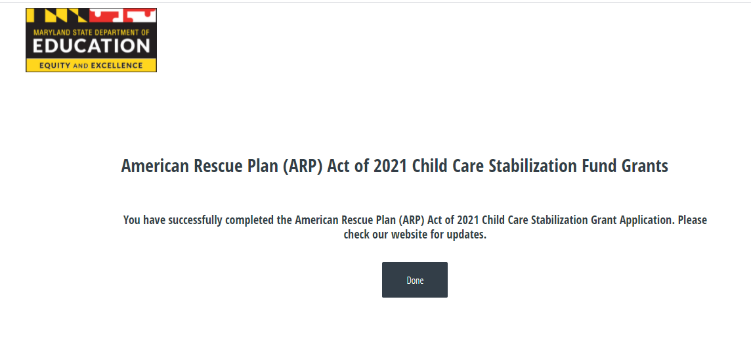 H:     Làm cách nào để tìm kiếm danh sách “Các Đơn Đăng Ký Đã Nhận”?Đ:      Tải xuống danh sách các Đơn đăng ký đã nhận. Nó là một tệp PDF. Nhấn nút tổ hợp phím "Ctrl và F" và một hộp sẽ mở ra ở góc trên bên phải của danh sách. Nhập tên chương trình trên đơn đăng ký hoặc số giấy phép của quý vị vào hộp tìm kiếm.H:     Sau khi nộp đơn thì khi nào tôi có thể nhận được tiền trợ cấp?Đ:      Quá trình xử lý và sửa đổi đơn xin tài trợ sẽ bắt đầu sau khi hết hạn đăng ký vào ngày 8/1/2021. Những đơn đăng ký không cần sửa đổi sẽ được thực hiện cho đến khi hết hạn nộp đơn. Chúng tôi dự kiến sẽ thực hiện tất cả các khoản thanh toán trợ cấp trước ngày 9/30/2021.  Các nhà cung cấp dịch vụ chăm sóc trẻ em đăng ký hình thức tiền gửi trực tiếp sẽ nhận được tiền sớm hơn so với các bên gửi qua thư.H:	Tôi có thể liên hệ với ai nếu tôi muốn đặt thêm câu hỏi?Đ:	Nếu quý vị muốn đặt thêm câu hỏi, vui lòng hoàn thành biểu mẫu Liên hệ với Chúng tôi tại https://forms.gle/1kkQMwV1MrNk4dCg7. 